ЗАТВЕРДЖЕНОНаказ Державної податкової служби України14 серпня 2019р. № 33(в редакції наказу Державної податкової служби Українивід «27» серпня 2021р. № 775 )Зразки службових посвідчень працівників органів Державної податкової служби України Посвідчення Голови та заступників Голови Державної податкової служби України:Лицьовий бік					              Зворотній бік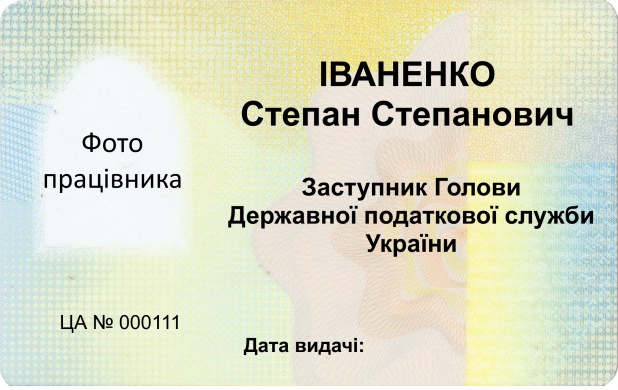 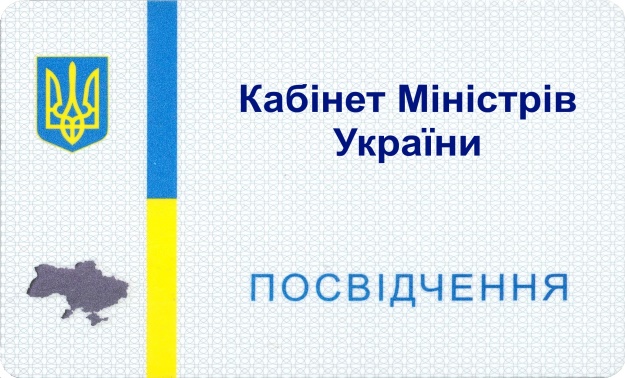 Посвідчення працівника органів Державної податкової служби України:Лицьовий бік					              Зворотній бік   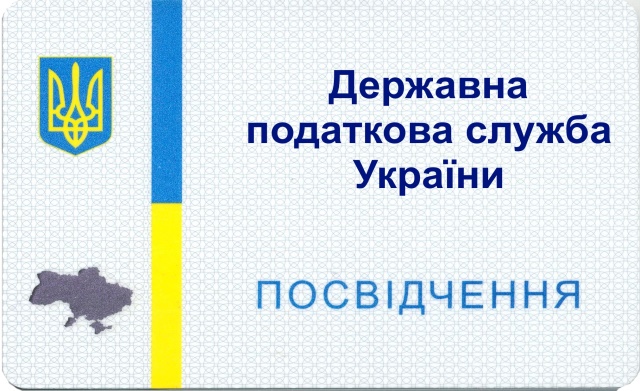 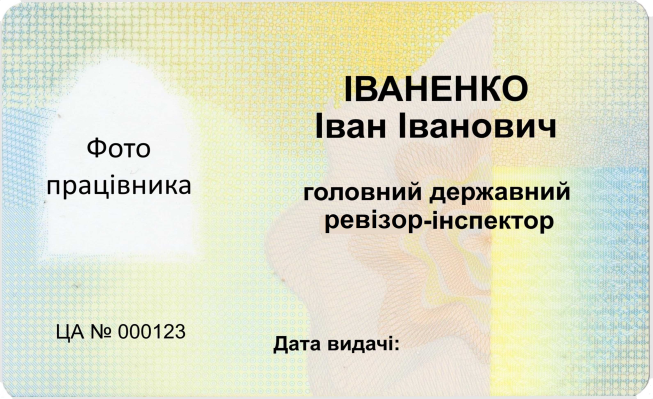 